Приложение 1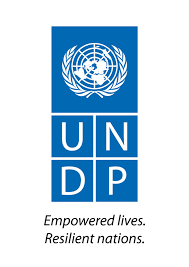 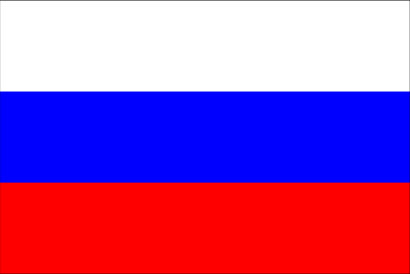 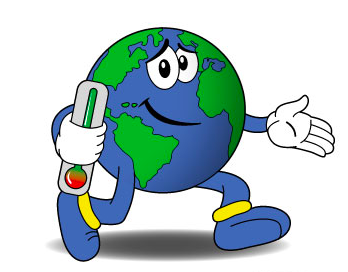 ПРОГРАММА РАЗВИТИЯ ОРГАНИЗАЦИИ ОБЪЕДИНЕННЫХ НАЦИЙПРИ ФИНАНСОВОЙ ПОДДЕРЖКЕ РОССИЙСКОЙ ФЕДЕРАЦИИI МЕЖДУНАРОДНЫЙ КОНКУРС ЭКОЛОГИЧЕСКИХ ПРОЕКТОВ ШКОЛЬНИКОВ ПО ПРОБЛЕМЕ «ИЗМЕНЕНИЕ КЛИМАТА»НА БАЗЕ КОМПЛЕКТА УЧЕБНО-ИГРОВЫХ МАТЕРИАЛОВ “КЛИМАТИЧЕСКАЯ ШКАТУЛКА”и Положения«ВМЕСТЕ ЯРЧЕ»ПОЛОЖЕНИЕ ОI МЕЖДУНАРОДНОМ КОНКУРСЕЭКОЛОГИЧЕСКИХ ПРОЕКТОВ ШКОЛЬНИКОВ ПО ПРОБЛЕМЕ “ИЗМЕНЕНИЕ КЛИМАТА” НА БАЗЕ КОМПЛЕКТА УЧЕБНО-ИГРОВЫХ МАТЕРИАЛОВ “КЛИМАТИЧЕСКАЯ ШКАТУЛКА” и Положения«ВМЕСТЕ ЯРЧЕ»ОБЩИЕ ПОЛОЖЕНИЯI Международный конкурс экологических проектов школьников по проблеме “изменение климата” на базе комплекта учебно-игровых  материалов “Климатическая шкатулка” (далее - Конкурс) проводится с целью привлечения школьников к работе по изучению и подготовке практических проектных разработок по решению проблем, связанных с изменением климата, через меры по минимизации отрицательных последствий климатических изменений для окружающей природной среды и жизнедеятельности человека (адаптация) и меры по их предотвращению благодаря снижению “углеродного следа”. Представленные работы выполняются на основании комплекта учебно-игровых материалов для школьников «Климатическая шкатулка», разработанного Программой развития Организации Объединенных Наций (ПРООН) и ее партнерами и реализуемого в странах Восточной Европы, Кавказа и Центральной Азии при поддержке Трастового фонда развития Российской Федерации-ПРООН.Язык Конкурса: русский.Организатор Конкурса: ПРООН при содействии министерств образования стран-участниц проекта и финансовой поддержке Трастового фонда развития Российской Федерации-ПРООН.Страны Конкурса: Армения, Молдова, Казахстан, Кыргызстан, Россия (ЯНАО), Таджикистан, Туркменистан и Узбекистан, уже участвующие в проекте “Климатическая шкатулка”. Задачи Конкурса:Выявление и поощрение передовых проектно-исследовательских идей и инициатив школьников в области изменения климата.Активизация образовательно-просветительской деятельности образовательных учреждений в странах-участницах Конкурса, для формирования понимания среди школьников проблем, связанных с изменением климата на Земле, их экологическое и нравственное воспитание, через развитие у них интереса к проектно-исследовательской работе по изучению и сохранению окружающей среды.Содействие пониманию проблем, связанных с изменением климата, существующих в мире и практическое участие школьников в их решении, в т.ч. через адаптацию к последствиям и снижение “углеродного следа”.Привлечение внимания к вопросам ресурсосбережения как целостной системе рационального потребления электроэнергии, тепла, воды, продовольствия и других ресурсов в быту и социально-экономической сфере; а также к взаимосвязи климатических, водных, энергетических и социально-экономических вопросов и роли каждого человека в их решении.Внедрение проектно-исследовательского метода в педагогическую практику.Развитие сотрудничества и творческих контактов между обучающимися и педагогами образовательных учреждений стран участников Конкурса.ПОРЯДОК, УСЛОВИЯ ПРОВЕДЕНИЯ И ТРЕБОВАНИЯ К РАБОТАМНоминации. Конкурс проводится по следующим номинациям:“Проблема изменения климата и водные ресурсы”;“Снижаем углеродный след” (на уровне семьи, школы, класса, населенного пункта);“Проблема изменения климата и энергосбережение+энергоэффективность”по направлениям:Конкурс рисунков и плакатов на тему «Сберечь значит помочь: что могу сделать я и каждый» (для обучающихся 1-4 классов);   Конкурс сочинений (эссе) на тему бережного отношения к энергетическим ресурсам и окружающей природной среде (для обучающихся 5-9 классов);Конкурс творческих и исследовательских проектов по любому из двух направлений (на выбор участника): «Бережное отношение к энергии и природным ресурсам» или «Устойчивая энергетика» (для обучающихся 10-11 классов и 1-2 курса СПО).Этапы и сроки проведения конкурса. Конкурс проводится в два этапа:Отборочный республиканский этап по 1 и 2 номинациям проводится до 10марта 2019 годаМеждународный финал по 1 и 2 номинациям (24-27 апреля 2019 г.) проводится в виде очной встречи победителей из разных стран в г. Алматы, Республика Казахстан.Финал по 3-ой номинации проводится на республиканском уровне до 20 апреля 2019 года. Участники конкурса.К участию в Конкурсе приглашаются как обучающиеся, так и коллективы учащихся образовательных организаций Кыргызстана, осваивающих основное или дополнительное образование, подготовившие социально значимые проекты с использованием комплекта учебно-игровых материалов «Климатическая шкатулка». Конкурс проходит в возрастной категории: 12-17 лет, однако, допускается участие авторов более младшего возраста (7-11 лет) на общих условиях по единой шкале оценочной ведомости.Участники конкурса (авторы работ), подготовившие проектные работы, ровно, как и их научные руководители (учителя) должны использовать для своих работ материалы комплекта “Климатическая шкатулка”;Участники финала конкурса по 1-ой и 2-ой номинациям отбираются по итоговым оценочным протоколам номинаций отборочного республиканского тура (п. 2.1.), занявшие 1 и 2место по сумме баллов.К сопровождению обучающихся допускаются научные руководители, подготовившие участников конкурса.Победители по 3-ой номинации отбираются по итоговым оценочным протоколам номинаций отборочного республиканского тура (п. 2.1.), занявшие 1, 2 и 3 место по сумме баллов. Требования к работам.Для участия необходимо подать заявку (в соответствии с формой в Приложении 1), тезисы (текст на русском языке объёмом до 3 страниц (включая рисунки, таблицы и пр.), редактор MS Word (docx или doc), размер страницы А4, поля – 2 см; шрифт «TimesNewRoman», размер 12, междустрочный интервал одинарный), презентацию (PowerPointлибо другой формат, медиафайлы при наличии). При подаче заявки на конкурс необходимо предоставить согласие на обработку персональных данных (размещение в сети Интернет, СМИ, публикация в сборнике тезисов, информация об участниках и т.п.) в соответствии (при наличии) с законами страны организатора отборочного этапа.В проектных работах необходимо отражение связи между изменением климата и реализацией проекта, научные изыскания, практическая реализация и визуализация.На конкурс не принимаются:работы, не соответствующие требованиям к социально значимым проектам;проекты, не содержащие практических результатов, то есть основанные лишь на литературных данных (реферативные работы) или только на сведениях, предоставленных различными организациями и ведомствами;проекты, не соответствующие тематике конкурса;проекты, выполненные без использования комплекта учебно-игровых материалов «Климатическая шкатулка»;работы, не имеющие взаимосвязи с проблемами, причинами и последствиями изменения климата.Форма и сроки подачи заявок.Заявки на участие в отборочном республиканском этапе и конкурсные материалы оформляются в соответствии с требованиями, указанными в п. 2.4. принимаются до 28 февраля 2019 г.Прием заявок, презентаций, тезисов, а также вопросов по условиям проведения конкурса осуществляется на электронную почту:Кыргызская Республика: climate.box.kg@gmail.comЗащита работ и определение победителей для участия в международном финале от Кыргызстанапо 1-ой и 2-ой номинациям проводятся до 10 марта 2019 г., по 3-ей номинации победители будут определены до 20 апреля  2019 г. Защита работ.Защита работ на отборочном республиканском и международном этапах:Проект может быть представлен от имени одного или нескольких авторов.Защита работ проводится одним докладчиком, с использованием презентации и иных мультимедийных материалов.Время доклада 7 минут, 3 минуты отводится на вопросы экспертов. Общее время на каждую защиту 10 минут.Возможно проведение отборочного этапа  по 1 и 2 номинациям  в виде заочной/onlineзащиты. Процесс и критерии отбора работ на отборочном этапе Конкурса.Победители отборочного республиканского конкурса отбираются экспертной комиссией, п. 3.3.1. Работы, отобранные для защиты в отборочном республиканском этапе Конкурса, предоставляются для ознакомления в Международный Оргкомитет для ознакомления экспертной комиссией.После защиты, сканированные оценочные листы отборочного республиканского этапа и протокол (Приложение 2 и Приложение 3) передаются Международному Оргкомитету, подписанные всеми членами экспертной комиссии отборочного  республиканского этапа вместе с сопроводительным письмом не позднее 10марта 2019 г на электронную почту climate.box.team@gmail.com. Международный Оргкомитет согласовывает списки победителей и финалистов для финального международного этапа. Международный Оргкомитет Конкурса имеет право отклонить поданные Оргкомитетом Кыргызстанаматериалы в случае несоответствия их содержанию Конкурса, правилам оформления материалов, признаков плагиата и пр. В этом случае происходит уведомление Оргкомитета Кыргызстана, за которым остается право выдвинуть другую работу.Победители объявляются в течение 5 рабочих дней после согласования с Международным Оргкомитетом. Результаты отборочных национальных конкурсов публикуются на сайтах Министерств образования, страновых офисов ПРООН и сайте проекта www.climate-box.com.Призы победителям отборочного этапа Конкурса.Главный приз за 1 место в 1-ой и 2-ой номинациях отборочного этапа Конкурса - бесплатное участие в международном финале Конкурса в г. Алматы, Казахстан в апреле-мае 2019 года, включая развлекательно-просветительскую программу в рамках этой поездки.Поощрительным призом за интересные работы, не отобранные для очной защиты на международном финале Конкурса, может стать рекомендация Международного Оргкомитета для представления на международном финале в виде постера:Участники постерной сессииКонкурса отбираются по итоговым оценочным протоколам номинаций отборочногореспубликанского Конкурса (п. 2.1.), занявшие 3 и 4 место по сумме баллов;Не подразумевается поездка научных руководителей, подготовивших участников конкурса в  1-ой и 2-ой номинациях, занявших 2,  3 и 4 места.Победители в 3-ей номинации, в рамках выделенных квот министерством энергетики Российской Федерации, будут награждены путевками во Всероссийские детские центры «Орленок» и «Смена» на Черном море.  Очное участие в международном финале Конкурса.К участию в международном финале Конкурса в  1-ой и 2-ой номинациях  допускается два обучающихся (докладчики проектов) общеобразовательных учреждений возрастом от 12 до 17 лет, прошедших отборочный этап на уровне страны, получившие максимальное количество баллов, занявшие 1место в своей номинации. Таким образом, от Кыргызстана, в результате проведения республиканского этапа Конкурса, к участию в международном финале делегируется по 1обучающемуся в каждой номинации, т.е. 2 участника от Кыргызстана.Каждого докладчика на финале сопровождает его научный руководитель.К участию в финале допускаются обучающиеся и их научные руководители, имеющие загранпаспорт.Расходы на проезд, проживание и питание для участников международного финала конкурса, а также сопровождающих их научных руководителей будут оплачены организатором Конкурса. Заочное участие в международном финале Конкурса.Работы, не прошедшие в международный финал Конкурса, могут быть рекомендованы Международным Оргкомитетом для представления в виде постера, о чем автор уведомляется Оргкомитетом КыргызстанаТребования к постеру: размер листа А1 — 841 х 594 мм, горизонтальная или вертикальная ориентация, заголовок 60 кегль, текст 20 кегль, приветствуется преобладание графических материалов (фото, таблицы, графики, рисунки), наличие выводов, обсуждений, методик, список литературы, страна и регион выполнения работы, имя автора, научного руководителя, учреждение.ОРГКОМИТЕТ И ЭКСПЕРТНАЯ КОМИССИЯ Международный Оргкомитет Конкурса.Состав Международного Оргкомитета Конкурса формируется из числа сотрудников ПРООН, членов экспертного сообщества по рекомендации ПРООН, номинированных членов стран участниц (при необходимости и при соблюдении баланса и нейтралитета при оценке работ).Задачи Международного оргкомитета:Научное и методическое руководство проведения Конкурса;Общая координация отборочного этапа Конкурса в странах/субъектах;Взаимодействие и консультация Оргкомитетов стран/субъектов;Определение сроков, формы проведения международного финала Конкурса;Формирование Экспертной комиссии международного финала Конкурса;Проведение финала Конкурса, подведение итогов и награждение победителей Конкурса;Презентация Конкурса в широкой среде научной и педагогической общественности;Публикация итогов через электронные ресурсы доступные учредителям Конкурса;Консультации педагогов, ведущих научные проекты школьников.Оргкомитет Конкурса.Состав Оргкомитета Кыргызстана, участвующего в Конкурсе, формируется представителями странового офиса ПРООН при координации с Министерством образования и включает представителей обеих организаций, а также экспертов по проблеме изменения климата, членов природоохранных организаций. Состав Оргкомитета Кыргызстана подается на уведомление в Международный Оргкомитет представителем странового офиса ПРООН или назначенным ответственным лицом.Задачи Оргкомитета Кыргызстана:Организация республиканского этапа Конкурса, в т.ч. распространение информации о Конкурсе и его условиях, Прием и обработка заявок от участников Конкурса;Выбор формы проведения защиты работ на отборочном этапе (очная, заочная, видеоконференция) и определение времени и места проведения финала отборочного этапа;Предоставление актуальной и исчерпывающей информации Международному Оргкомитету о количестве поданных заявок, результатах отбора и оценки работ, о победителях на республиканском этапе.Формирование экспертной комиссии Кыргызстана.Подведение итогов и награждение победителей Конкурса на республиканском этапе конкурса.Организация участия победителей в международном этапе (при содействии Международного Оргкомитета);Консультации педагогов, ведущих научные проекты школьников.Экспертная комиссия Конкурса.Экспертная комиссия Конкурса формируется из специалистов в области естественных наук, представителей  педагогического сообщества, общеобразовательных школ, экспертов (по климату, по водным ресурсам энергоэффективности и др.), представителей профильных министерств, представителей гражданского сообщества, представители международных организаций и др. Экспертная комиссия для отборочного этапа формируется Оргкомитетом Кыргызстана.Экспертная комиссия для международного финала формируется Международным Оргкомитетом.Экспертная комиссия оценивает представленные на Конкурс работы по выработанным общим критериям и проводит награждение авторов лучших работ.После окончания Конкурса эксперты подают оргкомитету материалы для анализа и обобщения результатов Конкурса.Приложение №1Анкета-заявка участника I МЕЖДУНАРОДНЫЙ КОНКУРС ЭКОЛОГИЧЕСКИХ ПРОЕКТОВ ШКОЛЬНИКОВ ПО ПРОБЛЕМЕ ИЗМЕНЕНИЯ КЛИМАТАНА БАЗЕ КОМПЛЕКТА УЧЕБНОГО-ИГРОВЫХ МАТЕРИАЛОВ “КЛИМАТИЧЕСКАЯ ШКАТУЛКА”1. Название работы, подаваемой на конкурс:2. Название номинации конкурса:3. Населенный пункт, регион:4. Название образовательной организации (полное):5. Данные об авторе (авторах) проекта:5. Данные о руководителе проекта:Приложение 2Оценочная таблицапроектных работ отборочного республиканского этапаI МЕЖДУНАРОДНОГО КОНКУРСА ЭКОЛОГИЧЕСКИХ ПРОЕКТОВ ШКОЛЬНИКОВ ПО ПРОБЛЕМЕ «ИЗМЕНЕНИЕ КЛИМАТА»НА БАЗЕ УЧЕБНО-ИГРОВОГО ПОСОБИЯ «КЛИМАТИЧЕСКАЯ ШКАТУЛКА»______________________________________________________________название страны (региона)______________________________________________________________номинацияЭксперт: ____________________________________________________________________________________ФИО, место работы, должностьНоминация “Проблема изменения климата и водные ресурсы”Оценочные баллы от 0 до 3; где 0 – критерий отсутствует; 1 – критерий слабо отражен; 3 – критерий представлен полноценно, грамотно, убедительно.Дата «_____» __________________ 2018 г.                                        Подпись _____________________________ Приложение 3Оценочная таблицапроектных работ отборочного республиканского этапаI МЕЖДУНАРОДНОГО КОНКУРСА ЭКОЛОГИЧЕСКИХ ПРОЕКТОВ ШКОЛЬНИКОВ ПО ПРОБЛЕМЕ «ИЗМЕНЕНИЕ КЛИМАТА»НА БАЗЕ УЧЕБНО-ИГРОВОГО ПОСОБИЯ «КЛИМАТИЧЕСКАЯ ШКАТУЛКА»______________________________________________________________название страны (региона)______________________________________________________________номинацияЭксперт: ____________________________________________________________________________________ФИО, место работы, должностьНоминация “Снижаем углеродный след”Оценочные баллы от 0 до 3; где 0 – критерий отсутствует; 1 – критерий слабо отражен; 3 – критерий представлен полноценно, грамотно, убедительно.Дата «_____» __________________ 2018 г.                                        Подпись _____________________________ Приложение 4Протоколпроектных работ отборочного республиканского этапаI МЕЖДУНАРОДНОГО КОНКУРСА ЭКОЛОГИЧЕСКИХ ПРОЕКТОВ ШКОЛЬНИКОВ ПО ПРОБЛЕМЕ «ИЗМЕНЕНИЕ КЛИМАТА»НА БАЗЕ УЧЕБНО-ИГРОВОГО ПОСОБИЯ “КЛИМАТИЧЕСКАЯ ШКАТУЛКА”______________________________________________________________название страны (региона)______________________________________________________________номинацияНоминация “Проблема изменения климата и водные ресурсы”Заполняется на 5 участников, набравших большее количество баллов.Председатель отборочного национального этапа I МЕЖДУНАРОДНОГО КОНКУРСА ЭКОЛОГИЧЕСКИХ ПРОЕКТОВ ШКОЛЬНИКОВ ПО ПРОБЛЕМЕ ИЗМЕНЕНИЯ КЛИМАТА НА БАЗЕ УЧЕБНО-ИГРОВОГО ПОСОБИЯ “КЛИМАТИЧЕСКАЯ ШКАТУЛКА” в Республике…_______________________________________________    / __________________________/                                              ФИО, должность                                                                                                                 подпись Приложение 5Протоколпроектных работ отборочного республиканского этапаI МЕЖДУНАРОДНОГО КОНКУРСА ЭКОЛОГИЧЕСКИХ ПРОЕКТОВ ШКОЛЬНИКОВ ПО ПРОБЛЕМЕ «ИЗМЕНЕНИЕ КЛИМАТА»НА БАЗЕ УЧЕБНО-ИГРОВОГО ПОСОБИЯ «КЛИМАТИЧЕСКАЯ ШКАТУЛКА» ______________________________________________________________название страны (региона)______________________________________________________________номинацияНоминация “Снижаем углеродный след”Заполняется на 5 участников, набравших большее количество баллов.Председатель отборочного национального этапа I МЕЖДУНАРОДНОГО КОНКУРСА ЭКОЛОГИЧЕСКИХ ПРОЕКТОВ ШКОЛЬНИКОВ ПО ПРОБЛЕМЕ ИЗМЕНЕНИЯ КЛИМАТА НА БАЗЕ УЧЕБНО-ИГРОВОГО ПОСОБИЯ «КЛИМАТИЧЕСКАЯ ШКАТУЛКА» в Республике…_______________________________________________    / __________________________/                                              ФИО, должность                                                                                                                 подпись ФамилияИмяДата рожденияКласс (учебное объединение)ФамилияИмяОтчествоМесто работыДолжностьКонтактыТелефон, эл. почта№Фамилия, имя участника Обоснование актуальностиСвязь работы с изменением климата, понимание сути проблемыСодержание работы (цель, задачи, структура, методика, наполнение)Масштаб проведенной работы (практическая реализация, вовлечение, сетевое взаимодействие участников)Оригинальность работыКачество оформления работы Убедительность презентации Сумма баллов №Фамилия, имя участника Обоснование актуальностиСвязь работы с изменением климата, понимание сути проблемыСодержание работы (цель, задачи, структура, методика, наполнение)Масштаб проведенной работы (практическая реализация, вовлечение, сетевое взаимодействие участников)Оригинальность работыКачество оформления работы Убедительность презентации Сумма баллов №Фамилия, имя участника Обоснование актуальностиСвязь работы с изменением климата, понимание сути проблемыСодержание работы (цель, задачи, структура, методика, наполнение)Масштаб проведенной работы (практическая реализация, вовлечение, сетевое взаимодействие участников)Оригинальность работыКачество оформления работы Убедительность презентации Сумма баллов №Фамилия, имя участника Обоснование актуальностиСвязь работы с изменением климата, понимание сути проблемыСодержание работы (цель, задачи, структура, методика, наполнение)Масштаб проведенной работы (практическая реализация, вовлечение, сетевое взаимодействие участников)Оригинальность работыКачество оформления работы Убедительность презентации Сумма баллов №п\пФамилия, имя участникаНазвание проектаОбразовательное учреждениеФИО и должность научного руководителяКоличество балловПримечание12345№п\пФамилия, имя участникаНазвание проектаОбразовательное учреждениеФИО и должность научного руководителяКоличество балловПримечание12345